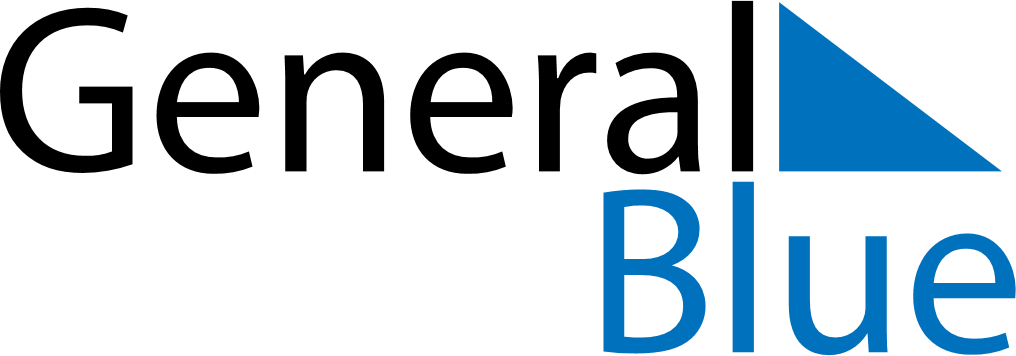 June 2025June 2025June 2025RomaniaRomaniaSundayMondayTuesdayWednesdayThursdayFridaySaturday1234567Children’s Day891011121314PentecostWhit Monday1516171819202122232425262728Flag Day2930